ПОЧАТОК "ХОЛОДНОЇ ВІЙНИ" У СХІДНІЙ АЗІЇОсобливості політичної ситуації на Далекому Сході після закінчення Другої світової війни."Холодна війна" в Східній Азії відрізнялася від ситуації в Європі після 1945 року, не в останню чергу в силу географічних, історичних і цивілізаційних особливостей даного регіону. На відміну від Європи, яка протягом всієї своєї історії відрізнялася досить високим рівнем соціально-політичної та конфесійної (християнство) гомогенності, Східна Азія - це всього лише географічне поняття. Для регіону властива надзвичайна строкатість етноконфесійних складу населення; соціально-політичних устроїв; рівнів економічного розвитку. Звідси - політична фрагментація регіону, відсутність яскраво вираженого лідера, здатність малих і середніх країн протистояти натиску з боку "наддержав" [1] .Крім того, далеко не відразу Москва і Вашингтон звернули свої погляди на даний регіон: в центрі уваги лідерів "наддержав" у другій половині 1940-х рр. була саме Європа. Загальновідомо недовіру Сталіна до азіатських комуністам (які, з точки зору радянського диктатора, були і не комуністами зовсім); крім того, на початковому етапі "холодної війни" Кремль розглядав далекосхідне напрям своєї політики як другорядне. Нервозність Сполучених Штатів з приводу подій на Далекому Сході почала зростати з 1948 року, коли стало ясно, що справи Чана Кайші дуже погані.Договір про дружбу і співробітництво між Союзом Радянських Соціалістичних Республік та Китайською Республікою, укладений 14 серпня 1945 року ( "Договір про союз з Гоминьданом") - свідоцтво того, що в своїй китайській політиці на завершальному етапі Другої світової війни Москва робила ставку не на КПК , а на режим Чана Кайші, розглядаючи останній як реальну силу, здатну об'єднати Китай і перетворити його в потужний оплот проти японської експансії.Звідси - небажання радянської сторони надавати істотну допомогу китайським комуністам в ході розпочатої в 1946 р громадянської війни в Китаї (власне кажучи, радянська допомога КПК обмежувалася передачею комуністичним збройним формуванням спорядження розгромленої радянськими військами в серпні 1945 р Квантунської армії). Радянський Союз підтримував дипломатичні відносини з урядом Чана Кайші, намагаючись примирити протиборчі сторони. Вашингтон надав куди більш істотну допомогу гоміньданівці.Однак ситуація почала змінюватися після жовтня 1949 року коли китайські комуністи взяли верх в громадянській війні проти Гоміньдану.Несподівано для Кремля у Радянського Союзу з'явився новий союзник в "холодній війні" - комуністичний Китай. При усій тогочасній слабкості і відсталості Китайської Народної Республіки (КНР) ця країна все-таки була великою державою, і радянське керівництво не могло не відреагувати на ті епохальні зміни, які відбувалися біля південного сусіда.Народний Китай також був зацікавлений в партнерах і союзників на міжнародній арені, особливо в умовах ворожих відносин з США і їх союзниками. Ось чому одним з перших кроків керівництва КНР на міжнародній арені став безпрецедентний за масштабами і тривалості візит китайської партійно-урядової делегації на чолі з Мао Цзедуном в СРСР, який продовжує з грудня 1949 по лютий 1950 року включно. Настільки тривалий візит пояснювався, в тому числі, і бажанням радянського керівництва придивитися до нових китайським лідерам, зрозуміти, чи можна їм довіряти.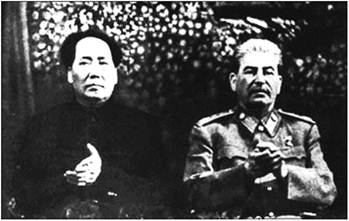 Мао Цзедун і Сталін на 70-річчі І. В. Сталіна, 1949 р.По всій видимості, в результаті численних зустрічей і бесід з китайською делегацією в Кремлі відкинули всі сумніви в чистоті марксизму-ленінізму у китайських товаришів 14 лютого 1950 був укладений радянсько-китайський Договір про дружбу, союз і взаємну допомогу; радянська сторона надала китайцям безпрецедентне але своїми масштабами економічне і військово-технічне сприяння; нарешті, захист міжнародних інтересів комуністичного Китаю стала однією з найважливіших завдань радянської дипломатії. Особливо актуальною ця задача стала після початку війни в Кореї (червень 1950 г.).Підписання цього договору було сприйнято у Вашингтоні як сигнал про те, що материковий Китай остаточно втрачений для американського впливу, і необхідно створити таку систему проамериканських союзників в Східній Азії, яка могла б протистояти наметившемуся альянсу двох комуністичних гігантів.Післявоєнний порядок в Східній Азії і "наддержави".Як уже зазначалося, в ході Ялтинської конференції (лютий 1945 р) було прийнято рішення про задоволення територіальних претензій СРСР до Японії. До Радянського Союзу повинні були відійти Південний Сахалін і Курильські острови. Інтереси Москви в регіоні, проте, простягалися куди далі. Радянське керівництво побоювалося можливості японського реваншу. Звідси - спроба встановити прямий територіальний контроль над "Країною сонця, що сходить". У своєму посланні президенту Г. Трумена від 16 серпня 1945 І. В. Станин запропонував включити острів Хоккайдо в радянську зону окупації Японії. На цю радянську ініціативу, однак, надійшла відмова американської сторони (19 серпня). Зваживши всі "за" і "проти", радянський лідер прийняв рішення відмовитися від здійснення вже підготовленої операції по захопленню Хоккайдо.Москві довелося змиритися з тим, що окупацію Японських островів здійснюватимуть виключно американські збройні сили. У грудні 1945 р на Московському нараді глав зовнішньополітичних відомств СРСР, США і Великобританії було вирішено створити Далекосхідну комісію з Японії (ДВК) за участю одинадцяти країн США, СРСР, Великобританії, Китаю, Австралії, Канади, Індії, Франції, Голландії, Нової Зеландії і Філіппін [1] . Штаб-квартира ДВК розташовувалася в Вашингтоні. Комісія, як директивного органу, повинна була виробляти політичну лінію, принципи і загальні підстави політики союзників по відношенню до Японії одностайним голосуванням СРСР, США, Англії та Китаю. Рекомендації ДВК були обов'язкові для американського командування в Японії, але в разі виникнення термінових питань американський уряд міг давати тимчасові директиви Головнокомандувачу союзними військами в Японії.Був створений і Союзна рада для Японії з місцеперебуванням в Токіо в складі представників СРСР, США, Англії та Китаю. Головнокомандувач союзними окупаційними військами в Японії генерал Дуглас Макартур мав усю повноту виконавчої влади в Японії, але був зобов'язаний консультуватися з членами ради щодо всіх принципових питань. Однак ще до створення цих контрольних органів американські власті видали директиви по капітуляції, роззброєння, демобілізації, демократичним реформам. У дусі цих директив ДВК прийняла директиви, які передбачали демократизацію і демілітаризацію Японії: про покарання військових злочинців (3 квітня 1946), про нову конституцію Японії (2 липня 1946), про реституцію награбованим власності (18 липня 1946), про принципи організації японських профспілок (6 грудня 1946), а також директиви "Основна політика відносно Японії після капітуляції" (19 липня 1947), "Скорочення військово-промислового потенціалу Японії" (14 серпня 1947) та ін .Політична ініціатива в Японії, таким чином, належала Сполученим Штатам; радянській стороні, як, втім, і іншим членам ДВК та Союзної ради, відводилася суто дорадча роль. Втім, і в питанні вироблення мирного договору з Японією Вашингтон міцно утримував ініціативу в своїх руках. 11 липня 1947 р американська сторона направила пам'ятну записку Радянському уряду, в якій пропонувалося скликати 19 серпня конференцію одинадцяти держав - членів ДВК - за мирним договором з Японією. У відповідь ноті (22 липня 1947 г.) Москва заявила, що цією роботою повинен займатися С МЗС, де радянська сторона мала більш міцні позиції.У Вашингтоні, однак, розгадали гру радянського керівництва - затягувати до безкінечності рішення "японського" (як, втім, і "німецького") питання. 26 жовтня 1950 р тобто в розпал війни в Кореї Джої Фостер Даллес вручив представнику СРСР при ООН Якову Олександровичу Маліку меморандум з питання про мирний договір з Японією. У меморандумі порушувалися питання про статус відторгнутих у Японії після війни територій (Тайвань, Пескадорские острова, Південний Сахалін, Курили), про американську опіки над островом Рюкю і про американських військах на території Японії. Два місяці по тому, 28 грудня 1950 послідував новий меморандум Вашингтона Москві, в якому американська сторона недвозначно висловлювалася проти того, щоб надати СРСР право до нескінченності відкладати питання про вироблення мирного договору з Японії.29 березня 1951 р американська сторона довела до відома Москви свій попередній проект мирного договору з Японією. Прагнучи добитися згоди радянської сторони з даною ініціативою, Вашингтон погоджувався включити Південний Сахалін і Курили до переліку територій, які повернуться Японією. Ці надії, однак, виявилися марними 7 травня радянських міністерство закордонних справ відповіло на цей американський демарш своїми "зауваженнями уряду СРСР з приводу проекту США мирного договору з Японією". Радянська сторона відкидала американський проект договору на тій підставі, що останній містив неприйнятні для Москви положення, а саме: американська опіка над Рюкю і Бонін, американські війська в Японії, відсутність згадки КНР в тексті проекту. В "Зауваження ..." радянська сторона реанімувала пропозицію про скликання РМЗС.Вашингтон відхилив радянські "Зауваження ...". 4-8 вересня 1951 року відбулася Конференція в Сан-Франциско. Радянська делегація на чолі з заступником міністра закордонних справ СРСР А. А. Громико взяла участь в конференції. При цьому вона приїхала в Сан-Франциско не з порожніми руками, а з поправками, що містять заборону Японії вступати в будь-які коаліції проти тих держав, які брали участь у війні проти Японії, а також пропозицію про виведення всіх окупаційних військ з Японії. Ці радянські поправки до тексту договору були відхилені, і 8 вересня 1951 були підписані Саї-Францисский мирний договір і Японо-американський договір безпеки, за яким США отримували можливість тримати свої війська в Японії. Мирний договір з Японією не підписали такі провідні азіатські держави, як СРСР, КНР і Індія.Сан-Франциський договір поклав кінець станів війни між Японією і підписали його країнами і зафіксував відновлення суверенітету країни і припинення окупаційного режиму. Корея визнавалася незалежною державою. Японія відмовлялася від прав на належав їй з 1894 р китайський острів Тайвань. Крім того, Японія відмовилася від прав і право підстав на Південний Сахалін, Курильські острови, а також острови Пенхуледао, Сіратлі, Парасельські острова і колишні японські підмандатні території в Океанії. Однак в тексті не було сказано, на чию користь японська сторона відмовилася від цих островів. Внаслідок цього, зокрема, в мирному договорі не були підтверджені права Радянського Союзу па фактично перейшли до нього території Південного Сахаліну і Курил.Крім того, Японія погодилася на окупацію і передачу під тимчасове управління Сполучених Штатів японських островів Рюкю (з головним островом Окінава) і Бонин, а також ряду інших дрібних островів. Стабілізація у міжнародному становищі Японії, безумовно, сприяла початку економічного буму в цій країні, подолання катастрофічних наслідків Другої світової війни для японської економіки. Так, в 1956 р ВВП Японії виріс (в поточних цінах) на 12,6%, а в 1957 р па 15,2%.Економічні успіхи Японії зміцнювали і американські позиції в цій країні. 25 квітня 1952 року американське уряд в односторонньому порядку заявило про ліквідацію ДВК.Війна в Кореї (1950-1953 рр.).Феномен розділеної країни, країни, розділеної нс тільки державним кордоном, але і несумісними ідеологіями і соціально-політичними системами, виник практично одночасно в двох регіонах Євразії - в Центральній Європі (Німеччина) і на Далекому Сході (Корея). Не можна не звернути увагу на те, що схожість обставин, які призвели до такого результату і в Європі, і в Азії.15 серпня 1945 був виданий наказ № 1 генерала Д. Макартура про окупацію Північної і Південної Кореї по 38-й паралелі. У відповідності до цього наказу північ країни окупувала Червона Армія, а південь - американці. Цей наказ, зрозуміло, не міг відповісти на всі питання, пов'язані з майбутнім Кореї.Спроба відповісти на ці питання була зроблена 21 грудня 1945 У цей день на Московському нараді глав зовнішньополітичних відомств СРСР, США і Великобританії підписано угоду про створення Об'єднаного тимчасового уряду Кореї. Була створена Радянсько-американська комісія з Кореї. Формування уряду стало б можливим лише після схвалення рекомендацій стра-опікунів - СРСР, США, Англії та Китаю. Це рішення, однак, викликало вибух обурення більшості громадян Кореї, які виступали проти іноземної опіки за повну незалежність своєї батьківщини.З 16 січня по 5 лютого 1946 р для того щоб знайти вихід з корейського тупика, пройшла радянсько-американська конференція але майбутньому уряду Кореї. В ході конференції радянська делегація виступила за те, щоб розглядати Північну і Південну Корею в якості окремих адміністративних одиниць. Хоча американська сторона офіційно відкинула цю радянську пропозицію, Вашингтон вніс свій великий внесок в розкол Кореї, надавши активну підтримку проамериканського диктаторському південнокорейському режиму Лі Син Мана.10 травня 1948 року, відповідно до рішення Генеральної Асамблеї ООН, де американці мали в той час більшістю голосів, відбулися вибори на півдні Кореї. Була утворена Республіка Корея зі столицею в Сеулі. У відповідь кілька місяців по тому, 9 вересня 1948 року, була утворена Корейська Народно-Демократична Республіка (КНДР) зі столицею в Пхеньяні. І хоча в 1948-1949 рр. радянські та американські війська були виведені з півдня і півночі Корейського півострова, ця обставина не розрядила обстановку в країні: і керівництво КНДР, і керівництво Республіки Кореї готувалися об'єднати свою батьківщину силою зброї.Обстановку ускладнювало й те обставина, що Москва і Вашингтон довго не могли вирішити для себе, чого ж вони хочуть домогтися в "корейському питанні". Так, в січні 1950 р державний секретар США Дін Гудер Хем Ачесон, виступаючи в національному прес-клубі, не включив Корейський півострів в "оборонний периметр" США на Тихому океані. У всьому світі, в тому числі в Пхеньяні, Пекіні та Москві, цю заяву сприйняли як свідоцтво незацікавленості Сполучених Штатів у розвитку ситуації в Кореї. Свої коливання щодо політики стосовно Кореї відчували і в Москві, і в Пекіні: гам побоювалися, що спроба об'єднати країну збройним шляхом, на чому наполягав Пхеньян, може привести до подальшого погіршення відносин з США і Заходом, в чому не були зацікавлені ні СРСР, ні КНР.Проте, не дивлячись на серйозні сумніви, що були й у І. В. Сталіна, і у Мао Цзедуна щодо доцільності такого кроку, північнокорейський лідер Кім Ір Сен прийняв рішення про початок вторгнення на південь. 25 червня 1950 р північнокорейські війська перейшли в рішучий наступ проти Південної Кореї. Перші ж дні війни в Кореї позначили, з одного боку, військовий успіх північнокорейських військ, а з іншого - всю неспроможність розрахунків на те, що США не втручатимуться в конфлікт в Кореї.Вже 30 червня 1950 року президент США Г. Трумен розпорядився направити в Корею американські сухопутні війська і почати масовані бомбоштурмовие удари по позиціях північнокорейських військ. 7 липня 1950 р скориставшись відсутністю на засіданні РБ ООН радянського представника (який був відсутній там в знак протесту проти того, що місце представника КНР в Раді Безпеки займав представник гомііьдаіовского режиму), американцям вдалося протягнути резолюцію про утворення сил ООН під командуванням американського генерала Д . Макартура. З цього моменту американське втручання на стороні Південної Кореї отримало правове обґрунтування, а американські збройні сили в Кореї стали діяти під прапором ООН формально в складі багатонаціонального контингенту.Тим часом військова обстановка складалася вкрай несприятливо для збройних сил південнокорейського режиму і їх американських союзників. До кінця серпня 1950 р лісинмановци і перекинуті на Корейський півострів американські війська утримували лише невеликий плацдарм в районі Пусана. Ситуація, однак, різко змінилася в середині вересня, коли американські війська і їх союзники висадили десант в Інчхон. Через два тижні запеклих боїв американці зуміли вибити північнокорейські сили з Сеула, оточити і знищити кращі частини Національної армії Кореї і відкрити собі дорогу на Пхеньян.В умовах різкого загострення ситуації в Кореї Москва і Пекін зробили спроби врегулювати конфлікт дипломатичним шляхом. 2 жовтня 1950 року заступник міністра закордонних справ СРСР Андрій Януарійович Вишинський вніс пропозицію про припинення військових дій на півострові і про проведення загально корейських виборів. Пропозиція була відкинута американською стороною. Були відкинуті і мирні ініціативи Пекіна.Вашингтон зробив ставку не на переговори, а на силове вирішення. На хвилі імперського чаду, вважаючи свою перемогу в Кореї забезпеченої, Сполучені Штати ранньої осені 1950 прийняли рішення про зміцнення своїх позицій повсюдно. 12 вересня 1950 р державний секретар США Д. Ачесон вразив англійської та французької послів пропозицією створити західнонімецьку армію в складі десяти дивізій. Гучні протести двох головних союзників по НАТО були марні. США демонстративно послали до Європи чотири свої дивізії, піддали союзників масованому політичному тиску з метою інтеграції їх сил йод американським командуванням.Однак, всупереч очікуванням ідеологів і стратегів "холодної війни", конфлікт в Кореї не приніс швидкого успіху США і їх союзникам. Китайська сторона дала зрозуміти, що не потерпить американської військової присутності на річці Ялу, що служить кордоном між КНР і КНДР. Китайське керівництво однозначно було поставлено перед вибором - або відступити перед американською вседозволеністю, або надати допомогу хто потрапив у біду сусідові. Корейської Народно-Демократичній Республіці було надано як політична, так і військова допомога, що повністю змінило військову ситуацію. Вщент розбиті війська Д. Макартура відкотилися на південь. У січні 1951 р Сеул капітулював.На прес-конференції 30 листопада 1950 році американський президент закликав до всесвітньої мобілізації проти комунізму. Він заявив, що генералу Д. Макартур можуть бути надані повноваження використовувати атомну зброю. Гранично налякані союзники намагалися утримати США від небезпечного кроку. Англійська прем'єр-міністр Клемент Річард Еттлі в грудні 1950 прибув до Вашингтона, вимагаючи від президента Г. Трумена, державного секретаря Д. Ачесона і щойно призначеного міністра оборони Дж. К. Маршалла-мл. гарантій того, що американські збройні сили не застосують атомну зброю.Натиск найближчих союзників США подіяв. На початку квітня 1951 року президент Г. Трумен відкинув пропозиції Д. Макартура про глобалізацію конфлікту. Д. Макаргур був відсторонений від командування американськими військами в Кореї. 10 липня 1951 року після того як вдалося знову відбити Сеул у комуністів, Сполучені Штати почали переговори з питання про перемир'я в Кореї, прийнявши пропозицію радянської сторони.27 липня 1953 рік, після двох років болісних переговорів, в Пханмун- Джона було, нарешті, підписано угоду про припинення вогню, яке поклало край збройному конфлікту в Кореї.Спроби врегулювати "корейське питання" на Женевській конференції (квітень - червень 1954 г.) закінчилися провалом, і аж до теперішнього часу Корея залишається розколотою на дві держави з протилежними соціально-політичними системами.Підйом національно-визвольних рухів в країнах Південно-Східної Азії.Поразка Японії у Другій світовій війні відкрило нові перспективи для боротьби колоніальних і залежних народів Південно-Східної Азії за своє національне визволення та незалежність. Однак в цій своїй боротьбі борці з колоніалізмом зіткнулися зі спробами європейських колонізаторів відновити довоєнний статус-кво.Індонезія. 17 серпня 1945, вже після рішення японського уряду капітулювати, група індонезійських націоналістів на чолі з Сукарно проголосила утворення Республіки Індонезія. Між самопроголошеним урядом і голландськими колоніальними властями почалися непрості переговори, які завершилися в листопаді 1946 підписанням так званих Лінгаджатского угод між Індонезією і Нідерландами про утворення єдиного федеративної держави Сполучені Штати Індонезії під верховенством нідерландської корони. Уряд Індонезії мало повернути майно іноземцям.Однак нідерландське уряд не довіряючи індонезійським націоналістам, пред'явило в травні 1947 р індонезійському уряду ультиматум з вимогою негайно виконати Лінгаджатского угоди. Два місяці по тому, в липні 1947 р почалося вторгнення в країну 100-тисячний голландського військового контингенту. 17 січня 1948 року на борту американського військового корабля "Ренвіль" представники Індонезії і Голландії підписали угоду про припинення вогню. Ренвільська угоду, по суті справи, підтверджувала Лінгаджатську угоду.У грудні 1948 р голландські війська відновили наступ. Була захоплена столиця країни, Джакарта, а індонезійський уряд на чолі з Сукарно - заарештовано. Москва і Вашингтон, однак, виступили з енергійним осудом дій Гааги. Одностайна позиція наддержав дозволила прийняти резолюцію РБ ООН з вимогою звільнення уряду Індонезії та надання Індонезії повної незалежності. Під натиском з боку великих держав голландській владі довелося піти на відновлення переговорів.В результаті конференції "круглого столу" в Гаазі (серпень - листопад 1949 г.) були підтверджені Лінгаджатского угоди, а голландські війська були виведені з Індонезії. 15 серпня 1950 в Джакарті, всупереч Лінгаджагскім угодами, була проголошена унітарна Республіка Індонезія, а в квітні 1956 р індонезійська влада офіційно розірвали всі угоди "круглого столу".В'єтнам. За схожим сценарієм розвивалися і події в Індокитаї: 25 серпня 1945 р в'єтнамський імператор Бао Дай, французький ставленик, відрікся від престолу, а через тиждень, 2 вересня, в'єтнамськими комуністами з Хо Ши Міном на чолі була проголошена Демократична Республіка В'єтнам. Рішуча антиколоніальна позиція комуністичної партії В'єтнаму знайшла підтримку не тільки широких в'єтнамських патріотичних кіл, але і зовнішніх сил, включаючи Москву, Вашингтон і Нанкін.Однак Париж прагнув відновити свій контроль над В'єтнамом і Індокитаєм в цілому. У вересні 1945 р французькі війська окупували Сайгон; почалася війна в Індокитаї.В умовах партизанської війни в джунглях французам не вдалося використати своє військово-технічну перевагу для досягнення перемоги. Французькій владі довелося вступити в переговори з в'єтнамськими комуністами. 6 березня 1946 року президент Хо Ши Мін і представник французького уряду підписали попередню угоду, яка передбачала визнання французьким урядом Демократичної Республіки В'єтнам. Остання, в свою чергу, вступала в Індокитайському федерацію і Французький союз. Однак ця угода була зірвана, оскільки Париж взяв курс на відділення півдня країни - Кохінхіни - від північного В'єтнаму.В кінці листопада 1946 французькі війська раптово захопили Хайфон - головний порт Північного В'єтнаму. Військові дії відновилися. Хоча французам вдалося захопити найбільші міста Північного В'єтнаму, які пішли в джунглі комуністи продовжували партизанську боротьбу.Як Вашингтон, так і Москва на перших порах утримувалися від активного втручання в конфлікт у Індокитаї. Однак ситуація різко змінилася після перемоги КПК в громадянській війні в Китаї. Китайська Народна Республіка (а через неї - і Радянський Союз) отримали можливість надати військово-технічну допомогу своїм в'єтнамським товаришам.Саме ця допомога багато в чому дозволила в'єтнамським патріотам переломити хід боротьби з французькими агресорами. До 1953 в руках французів залишалися лише Ханой і Хайфон. Всі спроби французьких військ перехопити стратегічну ініціативу закінчилися провалом.У міру розширення радянсько-китайської підтримки очолюваному комуністами Демократичному фронту боротьби за незалежність В'єтнаму ( "єт-Мінь"), неухильно росла і американська допомога своєму французькому союзнику. Американська допомога французам в 1953 р зросла до 385 млн дол., Покриваючи 60% військових витрат Франції в Індокитаї.Відчайдушна спроба нового командувача французькими військами у В'єтнамі - генерала Анрі Ежена Наварра - перейти в наступ в долині Дьенбьенфу (листопад 1953 г.) завершилася катастрофою. Французькі війська зазнали повної поразки.Слід зазначити, що не тільки СРСР, а й інші великі держави виходили з того, що конфлікт в Індокитаї затягнувся, і необхідне мирне рішення. Так, до 1954 р Лондоні були твердо впевнені в необхідності якнайшвидшого мирного врегулювання: безконтрольна ескалація конфлікту загрожувала британським інтересам в Індії, Бірмі та Малайї. Великобританії була потрібна некомуністична буферна зона у вигляді Південного В'єтнаму, Лаосу і Камбоджі, яка відділяла б країни Британської Співдружності від комуністичних режимів, і тому розділ В'єтнаму, з англійської точки зору, був би найкращим варіантом.Після нищівної поразки французьких військ під Дьенбьенфу (травень 1954 г.) в Парижі також почали схилятися до мирного вирішення індо китайської проблеми. Новий французький прем'єр, П'єр Мендес-Франс, обіцяв, що угода по Індокитаю буде досягнуто через чотири тижні після його приходу до влади (тобто на 20-липня 1954 г.). При цьому уряд П. Мендес-Франса виходило з того, що розділ В'єтнаму на північний (комуністичний) і південний (некомуністичний) буде найкращим рішенням.Нарешті, в Пекіні також вважали розділ В'єтнаму і нейтралізацію Камбоджі, Лаосу і Південного В'єтнаму найкращим варіантом врегулювання ситуації в Індокитаї.Таким чином, в ході Женевської конференції міністрів закордонних справ СРСР, КНР, США, Великобританії, Франції, а також інших зацікавлених держав з мирного врегулювання в Кореї та Індокитаї (26 квітня - 21 липень 1954 г.), був фактично оформлений, висловлюючись мовою комуністичної пропаганди, "імперіалістичний змову" чотирьох старих колоніальних держав - Росії, Англії, Франції та Китаю - по розділу сфер впливу в Індокитаї. При цьому не мало жодного значення, що деякі з присутніх в Женеві дипломатів називали себе "комуністами": В. М. Молотов і Чжоу Еньлай зуміли швидко знайти спільну мову з такими "акулами імперіалізму", як Е. Іден і П. Мендес -Франс. І цей загальний мова була мовою класичної дипломатії XIX в. з такими поняттями, як "буферні зони", "сфери впливу", "життєво важливі інтереси" тощо.Дії радянської дипломатії напередодні та в ході конференції, видаються цілком бездоганними. По-перше, МЗС СРСР домігся попереднього узгодження з КНР і Демократичною Республікою В'єтнам (ДРВ) спільної позиції на майбутній конференції, і на всій її довжині радянська делегація підтримувала найтісніші зв'язки і контакти з делегаціями своїх союзників. По-друге, Москві вдалося налагодити взаєморозуміння з Лондоном і Парижем, які, як уже було сказано, також були зацікавлені в мирному врегулюванні в Індокитаї. Нарешті, радянської дипломатії вдалося домогтися повної ізоляції Сполучених Штатів в Женеві, і достроковий від'їзд з конференції державного секретаря США Дж. Ф. Даллеса став, безперечно, свідченням повного дипломатичного фіаско Вашингтона з його непримиренної антикомуністичної позицією.В цілому Женевська конференція стала великою зовнішньополітичною перемогою Москви: в Радянському Союзі добре розуміли, що криза в Південно-Східній Азії може перерости в світовий конфлікт з непередбачуваними наслідками. Женевські угоди відсунули цю небезпеку, по крайней мере, на час. Москва підтримала своїх в'єтнамських союзників і забезпечила Хо Ши Міну територію, яка могла стати ядром нового комуністичного держави в Азії, тісно пов'язаного з соціалістичним співдружністю. СРСР також вивів з ізоляції іншого свого союзника, комуністичний Китай, і ввів Пекін в клуб великих держав, збільшивши тим самим зовнішньополітичні можливості КНР.А ось США виявилися на конференції в аж ніяк не блискучої ізоляції; витративши понад 4 млрд дол, на допомогу Франції у війні в Індокитаї, вони залишилися біля розбитого корита. Щоб компенсувати наслідки цього провалу, в Манілі 8 вересня 1954 року був підписаний договір про створення Організації Договору Південно-Східної Азії - СЕЛТ (від англ. South-East Asia Treaty Organization). У цей блок увійшли США, Англія, Франція, Пакистан, Філіппіни, Таїланд, Австралія і Нова Зеландія. У зоні відповідальності СЕАТО виявився і Індокитай. Положення договору були досить туманні і підлягали різного трактування.Філіппіни. 4 липня 1946 р США надали незалежність Філіппінам. У той же час Сполучені Штати зберігали провідні позиції в економіці країни; на архіпелазі зберігалися найбільші американські військові бази (Субик-Бей і Кларк-Філд). У тому 1947 року було підписано американо-філіппінський Угода про взаємну допомогу, яке легалізувало американську військову присутність в країні. Однак аж до початку 1950-х рр. влада Філіппін не могли придушити повстанський рух Хукбалахап на острові Лусон.Малайзія. Капітуляція Японії призвела до повернення в Малайю англійців. Однак плани Лондона зберегти систему колоніального управління країною зіткнулися з рішучим опором з боку малайців.У липні 1946 р під натиском з боку малайських політичних організацій колоніальній владі довелося погодитися на створення малайської федерації з істотними елементами автономії і самоврядування. Значна частина партій і організацій Малайї прийняла ці реформи. Однак комуністична партія Малайї виступила проти них і почала збройну боротьбу.Протягом декількох років в країні бушувала громадянська війна, в ході якої сили збройного опору реформам поступово вичерпувалися. Тим часом в легальній політичному житті Малайзії йшов процес консолідації антиколоніальних сил. У 1957 р була проголошена незалежність Малайї, а у вересні 1963 р Федерація Малайзія.Висновки"Холодна війна" в Азії істотно відрізнялася від "холодної війни" в Європі. В Азії комуністи не були маріонетками Москви; збройні конфлікти були загрозою, а реальністю. Нездатність "наддержав" надійно контролювати обстановку в регіоні змушувала їх ставитися до Східної Азії з підвищеною увагою. динамічнорозвивається військово-політична ситуація в Азіатсько-Тихоокеанському регіоні розглядалася Вашингтоном через призму "стримування комунізму"; саме ця обставина стала причиною прямого збройного втручання США в громадянські війни в деяких країнах регіону, включаючи Корею і В'єтнам.